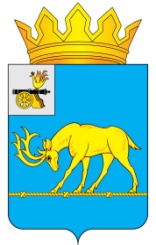 АДМИНИСТРАЦИЯ МУНИЦИПАЛЬНОГО ОБРАЗОВАНИЯ«ТЕМКИНСКИЙ РАЙОН» СМОЛЕНСКОЙ ОБЛАСТИРАСПОРЯЖЕНИЕот 28.06.2019 №359-р                                                                                        с. ТемкиноО внесении изменений в распоряжение Администрации муниципального образования «Темкинский район» Смоленской области от 06.12.2013года №450рВ соответствии с Федеральным законом «Об информации, информационных технологиях и о защите информации» от 27 июля 2006 года №149-ФЗ, «Концепцией защиты информации на территории Смоленской области на период                        2014-2020 годы», утвержденной постановлением Администрации Смоленской области от 11 декабря 2014 года №848, и в связи с организационно-штатными изменениями:1. Внести изменения в состав Комиссии по информационной безопасности при Администрации муниципального образования «Темкинский район» Смоленской области, утвержденный распоряжением Администрации муниципального образования «Темкинский район» Смоленской области «Об утверждении состава Комиссии по информационной безопасности при Администрации муниципального образования «Темкинский район» Смоленской области» от 06.12.2013 №450р, утвердив его в новой редакции, согласно приложению.2. Контроль за исполнением настоящего распоряжения возложить на управляющего делами Администрации муниципального образования «Темкинский район» Смоленской области А.М. Муравьева.Глава муниципального образования«Темкинский район» Смоленской области                                                     С.А.ГуляевПриложение к распоряжению Администрации муниципального образования «Темкинский район» Смоленской областиот _________________ № ______Состав Комиссии по информационной безопасностипри Администрации муниципального образования«Темкинский район» Смоленской областиВолковВалентинИванович- заместитель Главы муниципального образования «Темкинский район» Смоленской области, председатель комиссииМуравьевАлександрМихайлович- управляющий делами Администрации муниципального образования «Темкинский район» Смоленской области, заместитель председателя комиссииБеловаНатальяЮрьевна- ведущий специалист (по организационной работе) Аппарата Администрации муниципального образования «Темкинский район» Смоленской области, секретарь комиссииЧлены комиссииПавлюченковЕвгенийОлегович- специалист 1-ой категории (системный администратор) Аппарата Администрации муниципального образования «Темкинский район» Смоленской областиКолосоваНатальяЛеонидовна- начальник финансового управления Администрации муниципального образования «Темкинский район» Смоленской областиКарниловаМаринаАлександровна- начальник отдела по образованию и гражданско-патриотическому воспитанию  Администрации муниципального образования «Темкинский район» Смоленской областиЯстребоваЕленаВикторовна- начальник отдела Администрации муниципального образования «Темкинский район» Смоленской области по организации и обеспечению исполнительно-распорядительных полномочий Темкинского сельского поселения Темкинского района Смоленской областиФиличкинаЕленаСергеевна- Глава муниципального образования Павловского сельского поселения Темкинского района Смоленской области(по согласованию)Петров Сергей Александрович- Глава муниципального образования Батюшковского сельского поселения Темкинского района Смоленской области(по согласованию)Потапов ВикторПетрович- Глава муниципального образования Медведевского сельского поселения Темкинского района Смоленской области(по согласованию)Отп. 1 экз.– в делоИсп. Н.Ю. Беловател. 2-15-5628.06.2019г.Визы:А.М.МуравьевА.Н. БеляевРазослать:Члены Комиссии